اختبار الفصل الأول في اللغة العربية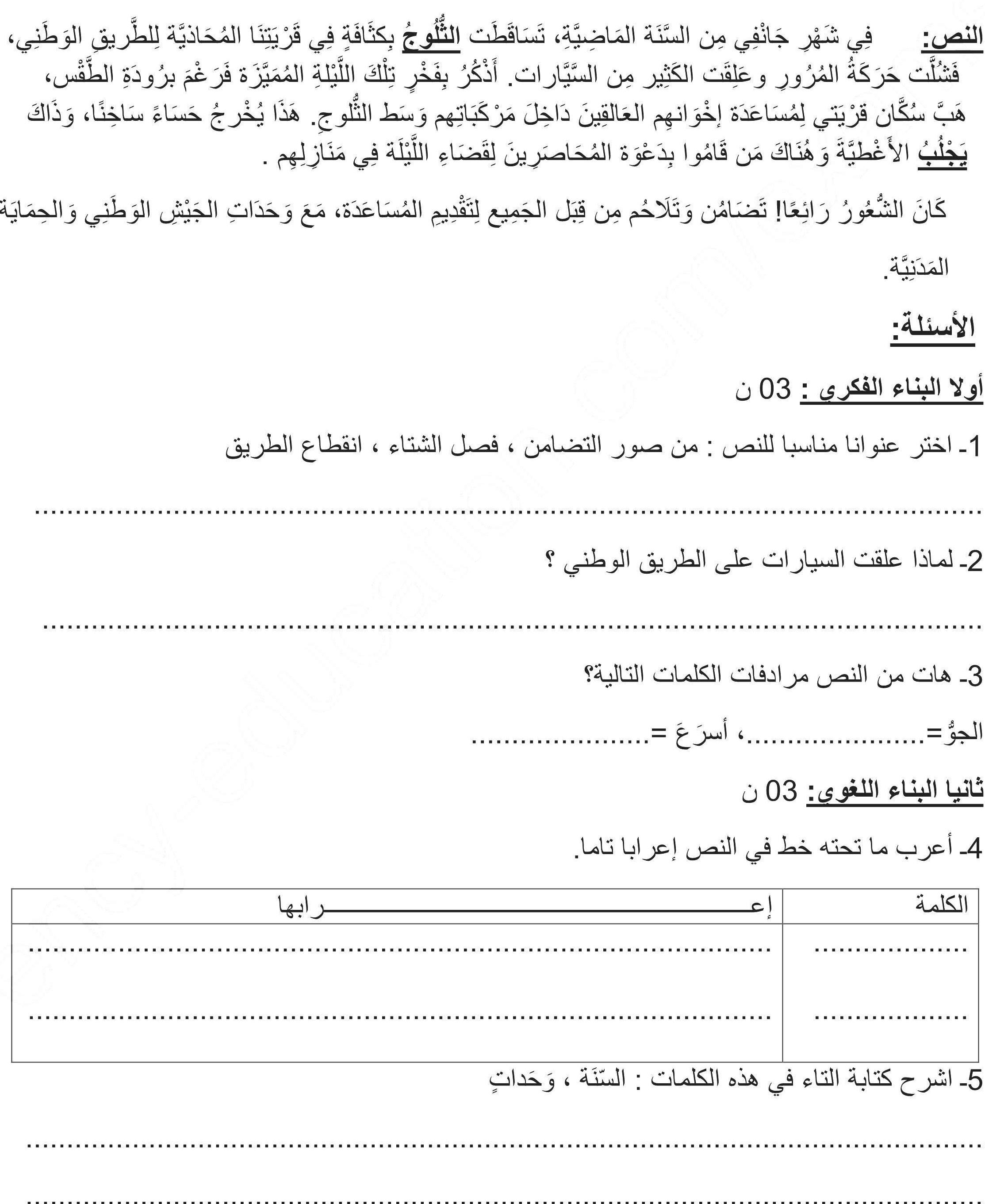 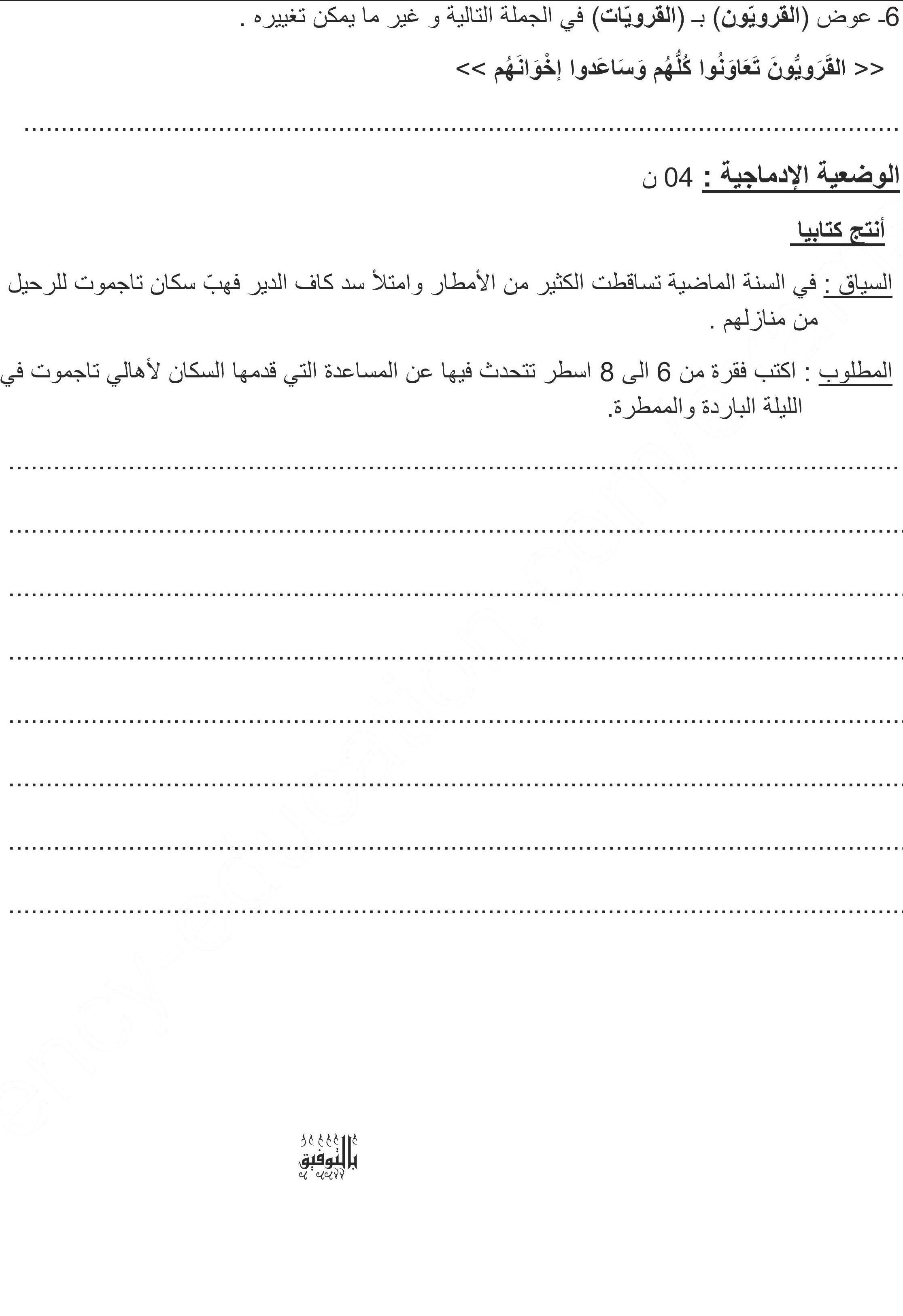 